Chapter 5 In Class Exercise Compute compound interest on $100 invested at 6% for three years with annual compounding. Calculate the interest earned in the next three years. 1st year interest _____________________  Principal ______________________2nd  year interest _____________________  Principal ______________________3rd year interest _____________________  Principal ______________________Total interest ________________________ Final Principal ___________________Math Calculation – future value calculationFVN = PV (1 + r)n Plug in: PV =r=n=So FVN=  Excel functionUsing fv function in Excel  ------  fvfuture value =abs(fv(rate, nper, pmt, pv))So calculate future value using excel.Calculate principal five years later? Ten years later?Present valueDefinition:Example:  What will be the present value of $500 to be received 10 years from today if the discount rate is 6%?Time line:Math equation to calculate present valuePV = FVn {1/(1 + r)n}Plug in 	FV =		r=		n=		PV=Excel function - pvUsing pv function in excel; present value = abs(pv(rate, nper, pmt, fv))So present value =What about $1000 to be received 10 years from today?Number of yearsDefinition:Example:  How does it take to double your investment of $500  @ the rate of  6%?Math equation to calculate number of yearsN = ln(FV/PV)/ ln(1+r)Plug in 	FV =		r=		PV=		N=Excel function - nperUsing nper function in excel; number of years = nper(rate, pmt, pv, -fv))So nper =Interest rateDefinition:Example:  What is rate for you to double your investment of $500  in ten years?Math equation to calculate raterate = (FV/PV)1/n -  1Plug in 	FV =		n=		PV=		rate=Excel function - rateUsing rate function in excel; rate = rate(nper, pmt, pv, -fv))So rate=Ordinary annuity: A serial equal dollar payment. Future value of annuityExample: What will be the FV of a 5-year, $500 annuity compounded at 6%?Time line:Math equation (not required)FVn = PMT {(1 + r)n – 1/r} Excel function – fv (still calculate fv, given annuity)fv = abs(fv(rate, nper, 0, pv))So calculate fv= Present value of ordinary annuityYou are going to receive $500 annually @ 6% for five years. How much is your present value?Time lineMath equation (not required)PV of Annuity = PMT {[1 – (1 + r)–1]}/r  Excel function – pv (still calculate pv, given annuity)pv = abs(pv(rate, nper, pmt, fv))So calculate pv=Ordinary Annuity calculation To receive $2818.50 five years later at 6%, how much you should save annually?Time lineExcel function – pmtPmt = abs(pmt(rate, nper, 0, fv)So calculate pmt =Annuity due Difference between annuity due and ordinary annuityIf we assume that $500 invested every year at 6% to be annuity due, the future value will increase due to compounding for one additional year.Time lineMath – not requiredFV5 (annuity due) = PMT {[(1 + r)n – 1]/r} (1 + r)Excel function – fv (still calculate fv, given annuity due)fv = abs(fv(rate, nper, 0, fv,  1  ))Summary: For annuity due, the payment is at the beginning period. Ordinary annuity’s payment is by the end of the period. Add 1 at the end of the function is for annuity due. That is all. Find out interest rate charged. Example: 12% APR credit card rate. So 12% is the actual interest rate you are paying?APR: do not consider time value of money. Definition:Using the prior example, APR =   EAR: Consider time value of money. This is the actual interest rate. Definition:Calculation:Math  EAR = (1+APR/n)^n-1Plug in:  	Apr=		N=		EAR=EXCEL: EAR = effect(nominal, n) or = effect(apr, n)SO EAR=If your investment earns 10% a year, with quarterly compounding for 10 years, what should we use for “r” and “N”?APR=EAR=Uneven cash flowAnnuity has even cash flow. With uneven cash flow, you can use NPV function to calculate net present value. Example: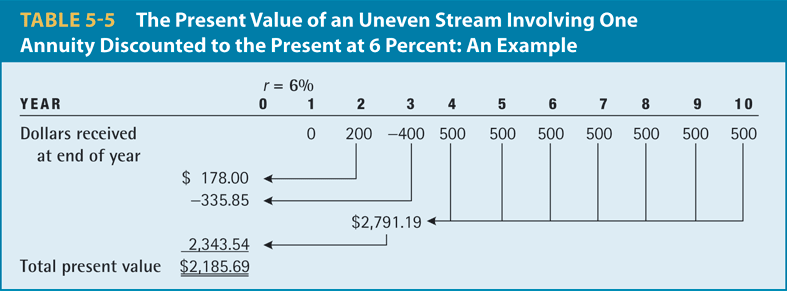 NPV = npv(rate, cash flow in year 1, CF in year 2, …, CF in last year)Chapter 5 in Class ExerciseYou deposit $5,000 in a saving account at 10% compounded annually. How much is your first year interest? How much is your second year interest?500, 500500, 550500, 600500, 650What is the future value of $5,000 invested for 3 years at 10% compounded annually?6,6556,0006,8506,255You just bought a TV for $518.4 on credit card. You plan to pay back of $50 a month for this credit card debt. The credit card charges you 12% of interest rate on the monthly basis. So how long does it take to pay back your credit card debt?9 month10 month11 month12 monthYou are going to deposit certain amount in the next four years. Your saving account offers 5% of annual interest rate. First year: 	$800Second year: 	$900Third year: 	$1000Fourth year: 	$1200. How much you can withdraw four years later?3429.314168.353900.004329.85You are going to deposit certain amount in the next four years. Your saving account offers 5% of annual interest rate. First year: 	$800Second year: 	$900Third year: 	$1000Fourth year: 	$1200. How much is the lump sum value as of today (NPV)?3429.314168.353900.004329.85Ten years ago, you invested $1,000. Today it is worth $2,000. What rate of interest did you earn? 
A. 7.29 percent
B. 6.97 percent
C. 7.03 percent
D. 7.18 percent
 7. At 5 percent interest, how long would it take to triple your money? 
A. 22.52 years
B. 16.64 years
C. 28.41 years
D. 23.28 years
 8. What is the effective annual rate if a bank charges you 12 percent compounded monthly? 
A. 12.00 percent
B. 11.84 percent
C. 12.68 percent
D. 13.20 percent9. Your father invested a lump sum 16 years ago at 8% interest for your education. Today, that account worth $50,000.00. How much did your father deposit 16 years ago? 
A. $15,329.13
B. $13,157.41
C. $14594.50
D. $15,310.0610. You are borrowing $300,000 to buy a house. The terms of the mortgage call for monthly payments for 30 years at 3% interest. What is the amount of each payment? 
A. $1217.05
B. $1311.14
C. $1264.81
D. $1232.86
 11.	You deposit $200 at the beginning of each month into your saving account every month. After two years (24 deposits total), your account value is $6,000. Assuming monthly compounding, what is your monthly rate that the bank provides? a.	1.92%b.	2.12c.	2.40%d.	1.74%You want to buy a fancy car. For this goal, you plan to save $5,500 per year, beginning immediately.  You will make 4 deposits in an account that pays 8% interest.  Under these assumptions, how much will you have 4 years from today?a.	$26,112b.	$26,918c.	$27,763d.	$26,766Citi card is giving you a good deal. You can transfer your balance from your current credit card to Citi new card with $50 balance transfer fee. The new card charges at 5% a year. But your old card charges at 12% a year. Your balance in your old card is $5,000. If you can afford to pay back to the credit card of $250 a month. How much quicker does it take you to pay back your debt with the new card? (Hint: for the new card, your debt = 5000+50=5050; Assume monthly compounding by credit card companies). 3.95 months2.81 months3.14 months5.00 monthsYour girlfriend just won the Florida lottery.  She has the choice of $40,000,000 today or a 20-year annuity of $2,850,000, with the first payment coming one year from today. If the mutual fund of hers provides 4% of return each year for the next 20 years, which payment option is more attractive to her?a.	$40,000,000b.	20-year annuity of $1,850,000c.	The two are the samed.	Could not tell